BONUS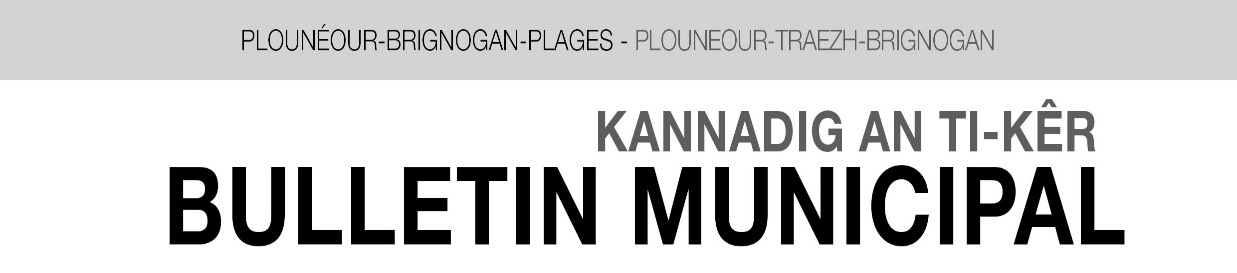 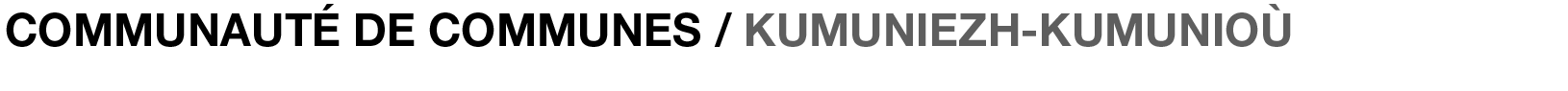 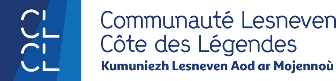 12, bd des Frères Lumière 29260 Lesneven – 02.98.21.11.77 – contact@clcl.bzhwww.clcl.bzhwww.clcl.bzhPass’loisirs – Des vacances au top ! Du 11 au 22 février  – 10 à 17 ansTournoi de tennis de table, fabrication de bougies, patinoire, cuisine, journée à Brest, tchoukball, stage de couture (confection de tapis « pieds au sec » et lingettes démaquillantes lavables), … Un programme au top pour des vacances parfaites !2 activités : de 4,50 à 12,50 € | 3 activités et stage : de 6 à 18 € | 5 activités : de 8 à 28 €. Pour toutes ces animations, un transport est mis en place au départ de chaque commune. Plus d’infos sur www.clcl.bzh – 02 98 21 02 68 – animationej@clcl.bzh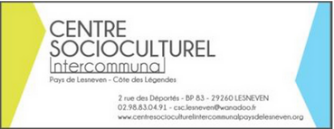 CONFERENCE – DEBATJeudi 7 mars à 20h au Centre Socioculturel Intercommunal à Lesneven. Avec l’intervention de Marjorie LAVAUD, diététicienne à l’association « Défi Santé Nutrition » organisée par le Relais Parents Enfants Assistants Maternels et les Assistantes Maternelles du groupe de travail « A Table ! ». Accès libre et gratuit, pré-inscription souhaitée au 02.98.83.71.05 ou 06.47.82.78.48.POINT INFORMATION jEUNESSE. lESneVEN cOTE DE LEGENDES.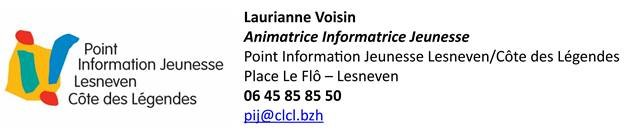 SPORTSRUGBY CLUB PLOUGUERNEAUSamedi 23 février                         M10-M2 : Entrainement au Grouanec de 10h à 12h00M14 : Entrainement Petit Kerzu BREST 10h-12h, préparation championnat du 02 mars.Dimanche 24 février Rugby sans contact : Entrainement 10h30-12h00 au Grouanec.Mercredi 27 février M10-M12-M14 : Entrainement 17h30-19h00 au Grouanec.Essais au rugby, affiliation, renseignements sur la pratique du rugby jeunes et en loisir adultes possible toute la saison.Toutes les infos sur les sites du club :  http://www.rcaber.fr  –  https://www.facebook.com/rugbyclubdelaber (actualités)Qi Gong Personnalisé & Méditation de Pleine ConscienceL’association Re-Sentir propose des cours hebdomadaires à Lesneven tous les jeudis. Qi Gong : 15h15, 19h30 - Méditation : 17 h. Séances d’essai/Renseignements/Inscriptions : www.re-sentir.com - 06 75 71 89 36 - Facebook : re.sentir.finistere.L'association "harmonisation de l'être" Propose des cours de qi gong/ taï chi et travail vocale pour votre bonne santé. Accessible à tous, après des échauffements, on approche les arts internes en douceur. Aucun pré-requis. 2 séances découvertes gratuites. A Guissény de 18h à 19h15 à la salle communale le jeudi.Animé par Olivier Le Roy. Renseignement au 0685929799.Gym Club Ploudaniel : zumba 9 -15 ans (saison 2018-2019) Suite aux retours des premières préinscriptions, le cours de zumba kids aura lieu le jeudi de 17 h à 18 h avec Patricia.Pour rappel, ce cours sera maintenu en fonction d’un nombre de participants suffisant. Vous pouvez encore préinscrire votre enfant en communiquant son nom, prénom, date de naissance et vos coordonnées téléphoniques au 02 98 83 70 32.Le club de taiiku/aikido de Kerlouan Vous propose des séances d'essai gratuites les lundi et jeudi à 18h15. Contact : Gérald Cochard 06 76 34 60 97 ou gege.cochard@orange.fr.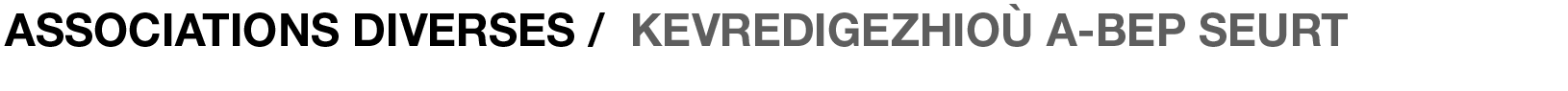 CROIX ROUGE DE LESNEVEN place de l’EUROPE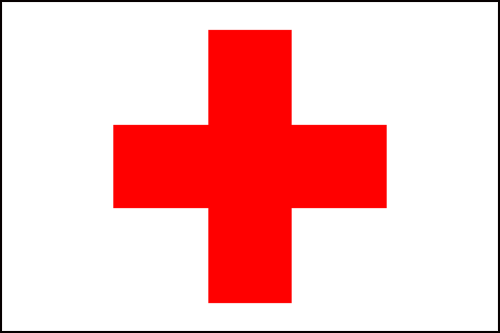 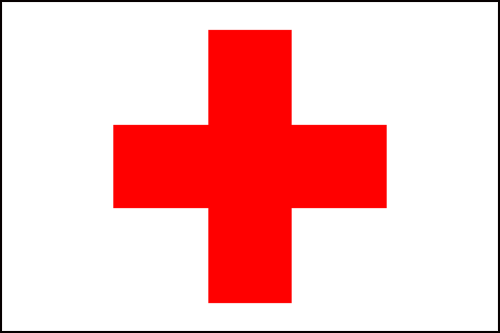 Vestiboutique ouvert au Public : le mardi de 9 à 12 h, le vendredi de 14 h 30 à 19 h, le premier samedi de chaque mois de 9 à 12 h. Prise de RDV possible au 06.45.20.48.98 pour les personnes bénéficiaires qui nous sont adressées par les travailleurs sociaux ainsi que les mairies et ccas pour des bons vestiaires ou des douches. A partir du 2 janvier, nous distribuerons également les chèques d’aides personnalisées le mardi a-midi pour ceux du secteur Côte des Légendes (actuellement, la Croix Rouge paye les chèques et ils sont remis par les assistantes sociales.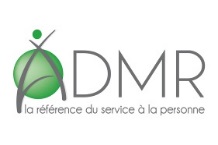 Vous so		LESNEVEN COTE DES LEGENDESLes bénévoles de l’association ADMR Lesneven Côte des Légendes sont heureux d’inviter ses adhérents de Plounéour-Brignogan-Plages à l’atelier cuisine qui aura lieu le mercredi 27 février de 10h30 à 13h30 à la cuisine pédagogique de la Maison Familiale Rurale à Plounevez-Lochrist. Merci de confirmer votre participation à votre antenne ADMR.Vous souhaitez recourir à un service de portage de repas à domicile, avec de véritables qualités gustatives ? L’ADMR vous propose « AU NOM DU BON », un repas complet réalisé à partir de produits FRAIS, LOCAUX et BIO cuisinés comme à la maison. Prix du repas livré chez vous : 7.65 €. ATTENTION : cette offre est réservée à tout le monde. Renseignements au 02.98.25.49.33 »Secours Catholique COFFRE A JOUETS : Reprise de l'activité jouet de seconde main, après la trêve de Noël le coffre sera à nouveau ouvert tous les lundis de 10h à 12h et de 14h à 16h30 au local : 18 bis rue Alsace Lorraine LESNEVEN ( à l'arrière du cinéma EVEN ), ouvert également un samedi par mois (date donnée ultérieurement). Nous rappelons que le ''Coffre à jouets'' est ouvert à tousConférenceDimanche 24 février à 15h30 à la médiathèque Jules Verne de Plouider.Invitée par la commission culture de Plouider, ANNE GUILLOU, sociologue et écrivain spécialisée en sociologie rurale présentera son livre Dommage de guerre, publié en 2013.L’auteur s’appuie sur des documents historiques français, bretons, américains pour relater un fait tragique qui s’est déroulé à Guiclan en août 1944.Le débarquement allié a eu lieu et un détachement de soldats noirs américains campe dans un bois au sud de la commune. ANNE GUILLOU décrit avec une finesse le milieu paysan, la mentalité léonarde, les réactions face au drame insupportable de Louise dans cet ouvrage mêlant fiction et réalité.Entrée LibreASP - Respecte du Léon : Familles endeuilléesLe GEFE Groupe d'Entraide des Familles Endeuillées, est proposé par les accompagnants bénévoles de l’ASP - Respecte du Léon afin de répondre au besoin de la communauté de cheminer dans le processus de deuil. Avec le groupe en support, vous serez accueilli, respecté et écouté dans la confidentialité. La prochaine rencontre aura lieu à Lesneven le lundi 25 février de 14 h 15 à 16 h 15. Inscription à l’ASP-Respecte du Léon :  au 02.98.30.70.42 – 06.35.29.91.31.	Collège-Lycée-Segpa Saint-François Notre-Dame – LESNEVENPortes ouvertes le vendredi 1er mars de 17h00 à 19h30 et le samedi 3 mars de 9h00 à 12h30.PORTES OUVERTESA la M.F.R de Plabennec et Ploudaniel, le Vendredi 8 Mars de 17 à 19h et le Samedi 9 mars de 9 à 17h. Renseignements 02.98.40.40.73.EPCC Ecole de musique du Pays des Abers - Côte des LégendesSi vous souhaitez des informations sur l'ensemble des propositions culturelles pour la saison 2018/2019 (éveil et initiation musicale, pratique instrumentale ou vocale, pratique collective, cours d'Espagnol ou d'expression vocale et corporelle), vous pouvez adresser un courriel à epccecoledemusique@gmail.com, ou appeler au 02 98 37 22 53.Secrétariat, 1 place de l'auditoire à Lannilis est ouvert du lundi au vendredi 14 h à 18 h. Etablissement Public de Coopération Culturelle du Pays des Abers - Côte des Légendes. Tél : 06 77 97 07 89L’ASSOCIATION L’ARCHE DE NOE – GUIPAVAS/COATAUDONElle recueille tous les chats issus des fourrières de Brest, BMO et de Landivisiau après leur délai de garde légale. Elle assure également le service de fourrière pour les communes de Landerneau et depuis peu, Plabennec. L’association recherche des familles d’accueil, du matériel, des croquettes et des bénévoles. Tél : 06.16.64.39.80. Site http:/arche-denoe-brest.frREPAM (Relais Enfants Parents Assistants Maternels) : lieu d'écoute, d'information générale et d'animation. Service gratuit ouvert aux futurs parents, parents, en recherche d'un mode de garde, aux assistants maternels ou candidats à l'agrément, aux professionnels de l'accueil à domicile. Permanences sur Lesneven, Ploudaniel, Plouider, Kerlouan. Contact : Isabelle LE BORGNE, Educatrice de Jeunes Enfants : 06.47.82.78.48 - repamdeslegendes@gmail.comCOURS DE DANSES BRETONNESAvel-Dro Gwiseni : Après une pause pendant les vacances de la Toussaint, les cours de danses reprennent : - de 10H à 11H pour les enfants de 5-6 ans- de 10H45 à 12H pour les enfants de 7 à 12 ans - de 13H30 à 15H30 pour les ados et jeunes adultes Les enfants peuvent gratuitement à 2 cours avant de s'inscrire.ATELIER VOCAL*Un atelier vocal pour les jeunes dès 11 ans...L'école de musique du Pays des Abers - Côte des Légendes a mis en place deux ateliers vocaux pour les jeunes chanteurs, l'un les mardis à 18h40 à Lesneven, et l'autre les vendredis à 18h40 à Lannilis. N'hésitez-pas à vous renseigner !*Un atelier vocal pour les adultes...Pour relancer rapidement les regroupements de cet atelier vocal, contactez-nous au 02 98 37 22 53 ou au 06 77 97 07 89 ou epccecoledemusique@gmail.comUne chorale pour les enfants de CP à CM2L'école de musique du pays des abers - côte des légendes propose aux enfants de CP à CM2 de rejoindre la chorale des petits korrigans. Cette chorale répète de 17h à 18h, le lundi à Plabennec, le mardi à Lesneven, et le vendredi à Lannilis. Sous la direction d'Isabelle BELLOT, les enfants apprennent à placer leur voix et à chanter ensemble. Contacts 02.98.37.22.53 ou 06.77.97.07.89 - epccecoledemusique@gmail.com - Daniel Impieri, Directeur Etablissement Public de Coopération Culturelle du Pays des Abers - Côte des Légendes.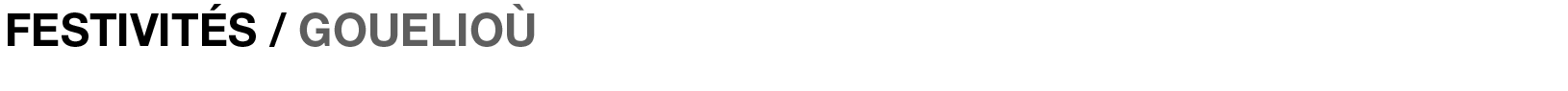 Vide GrenierLe dimanche 24 Février à Kermaria - Le Folgoët.De 9h à 17h. Entrée : 1,5€ - gratuit pour les moins de 12 ans.Un café offert à chaque visiteur.Organisation Twirling Bâton Lesneven.Inscriptions et Renseignements au 06.16.28.02.86. Bulletin d'inscription sur twirlingbatonlesneven.wordpress.comSoirée contes au Musée du Léon - LesnevenDimanche 24 février,17h00 à 19h00.Fabrique d’Imaginaire#5 : Contes fantastiques et agités par Sylvain Cebron de Lisle5 € adultes - 2 € enfants de moins de 12 ansA partir de 8 ansC’est pour un bien étrange voyage que vous propose d’embarquer Sylvain Cebron de Lisle, entre histoires à dormir debout, contes merveilleux et sombres légendes… C‘est avec une verve de sale gosse qu’il vous propose de partir à l’assaut des idées reçues et de conquérir des royaumes d’imaginaires… La soirée se terminera par un moment convivial autour d'un pot. Nombre de places limité.SUR RÉSERVATION AUPRÈS DE L'OFFICE DE TOURISME DE LA CÔTE DES LÉGENDES - 02 29 61 13 60TTB - Moto club de PLOUVIEN Vous accueille le dimanche 24 Février lors de son vide grenier. 300 m d’exposition dans la salle des sports des écoles de PLOUVIEN. Restauration rapide sur place. Mise en place des exposants à partir de 7h, ouverture au public de 9h00 à 17h30. Renseignements et réservations : teamdutonnerre@hotmail.fr ; matthieu.pellen@gmail.com ; www.ttbmotoclubdeplouvien.jimdo.comFoire aux livres à Ploudaniel Le Skoazell Diwan Lesneven organise sa Foire aux Livres le  dimanche 3 mars à l'espace Brocéliande. Elle sera ouverte de 9h30 à 17h30, l'entrée est à 1,50 euros et une boisson chaude vous sera offerte. Vous pourrez profiter d'une petite restauration sur place et des stands des exposants. En nouveauté cette année, les livres, CD / DVD du Skoazell seront vendus au poids! renseignements et inscriptions exposants: 06 88 01 98 88VIDE GRENIERDimanche 3 mars à la salle polyvalente de Kernilis.Ouverture au public de 9h00 à 17h00.Accueil des exposants à partir de 7h00.Renseignements / réservation : 06.11.08.70.15 ou 06.67.78.57.25.Organisé par le comité des fêtes.Maison de l’Emploi du Pays de Lesneven et de la Côte des Légendes www.maison-emploi-lesneven.fr/AGDE.html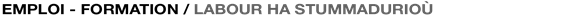 02.98.21.13.14 Du lundi au jeudi : 8 h 30 à 12 h et 13 h 30 à 17 h 30 – Le vendredi 8 h 30 à 12 h et 13 h 30 à 16 h 30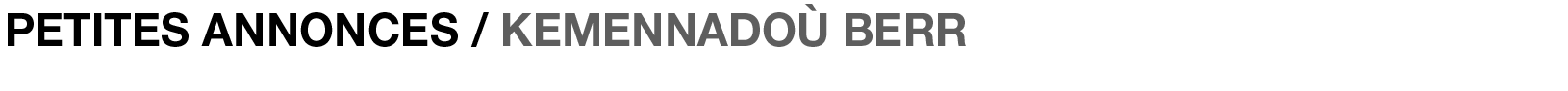 → Recherche une personne pour 2 h de ménage par semaine, CESU. 06.32.26.85.56.→ RECHERCHE saisonniers pour la récolte de fraises sur la commune de Plouvien. Merci de nous laisser votre nom et vos coordonnées au 02.98.40.93.31.→ A VENDRE, 4 pneus neufs BRIDGESTONE Turanza T001 225/45R17 91W, 200 € 06.09.59.06.75.→ A VENDRE canapé convertible, état neuf de couleur marron clair, 120 €, à débattre à Brignogan-Plages 06.33.79.35.81..→Auxiliaire de vie cherche heures de ménage, repas, course…chez personnes âgées. Plusieurs passages possibles dans la journée. Chèques CESU ; 06.68.65.90.99.→ Recherche lycéen(e) ou étudiant(e) pour donner des cours de français du CE1 au CM1 pour un enfant de 9 ans pendant les vacances de février et/ou les mercredis. Vous pouvez me contacter au 06.88.68.43.88.→ Propose colocation sur Plounéour-Trez dans grande maison avec jardin, proche du bourg. 3 ch, grande pièce à vivre avec cheminée.06.07.40.38.78.→ « Par solidarité, je peux vous accompagner ou vous amenez où vous voulez dans le secteur ». Marie-Noëlle 06.18.20.15.70.→ Cherche foin (rond ou botte) de tout âge, si possible de friche. Fabien Guillard 07.81.96.21.92.→ Besoin d’aide pour l’entretien de votre maison ou pour toutes autres démarches dans votre quotidien ? Je mets mes compétences à votre disposition. Josiane 06.85.19.87.09.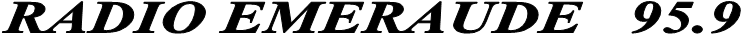 http://www.radio-emeraude.net/ ACTUALITES LOCALES / REPORTAGES /DIRECTRadio Emeraude vous propose une toute nouvelle grille de programmation : une matinale (7h-9h), de l’info nationale comme locale, des reportages, des chroniques, des émissions à thème, de la musique… Rendez-vous sur le 95.9, dès 7 h, pour la découvrir. Vous pouvez aussi retrouver l’ensemble des programmes sur notre site :www.radio-emeraude.netContacts : tél. 02.98.21.08.42 ; e-mail, radio.emeraude@gmail.com